2006/07.Opća gimnazija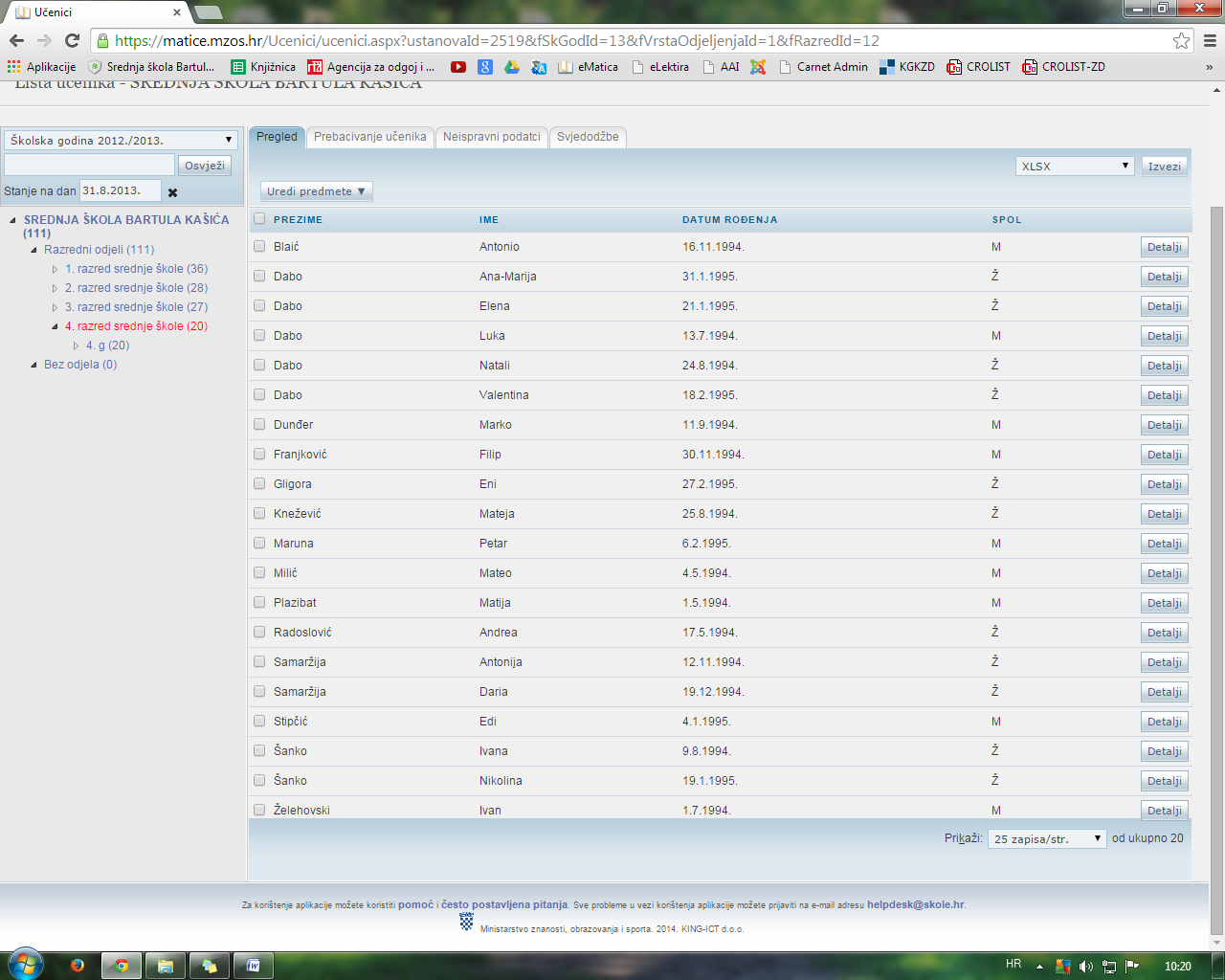 Kuhar: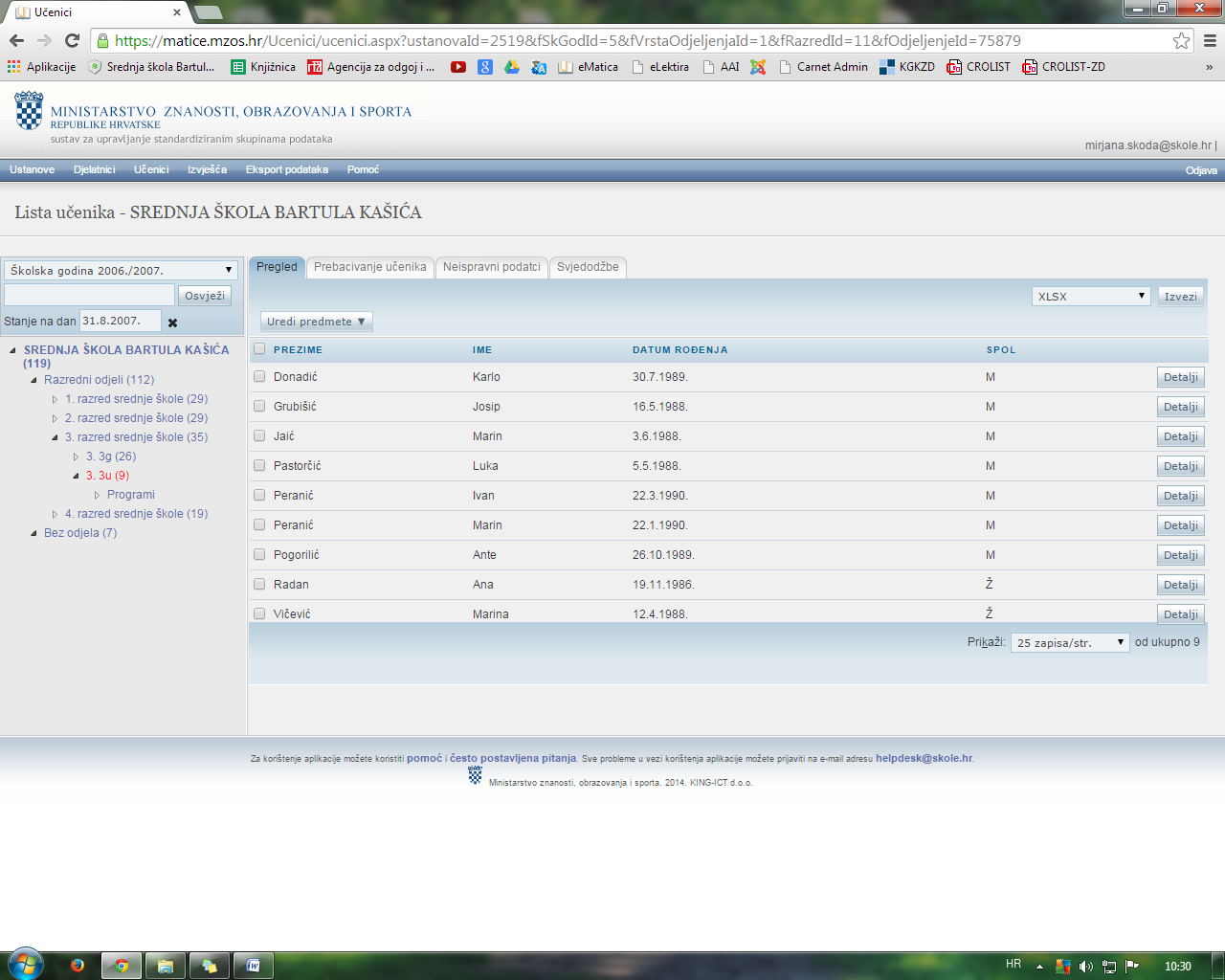 